 SMALL GRANT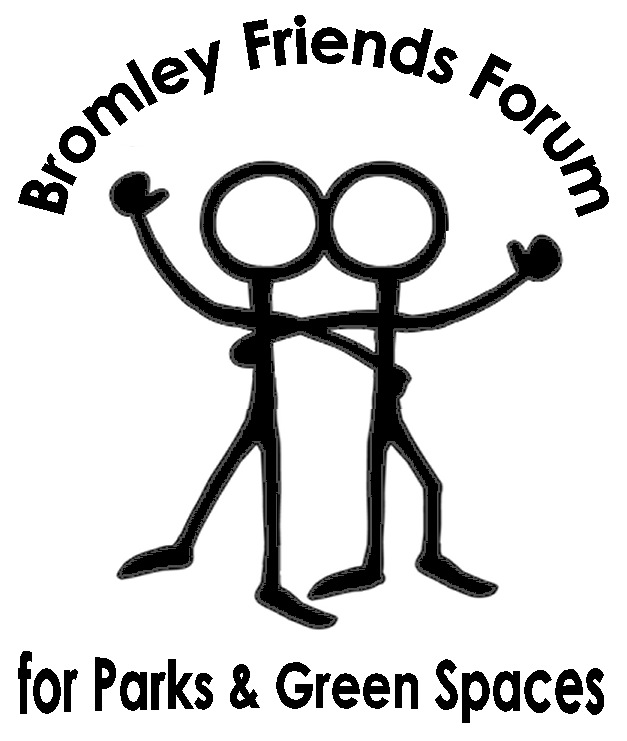 CLAIM FORMPlease ensure any relevant vouchers, receipts, quotes are attached.Please describe below your project/expenditure in detail along with your estimation of the total cost in pounds:Claimant Name:Friends Group:Payee Name:Payee Address:Signed:Date:For Forum use onlyFor Forum use onlyValue of grant awarded:£Signed:Date: